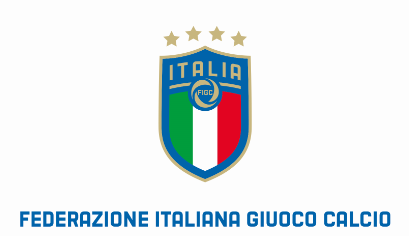 DICHIARAZIONE LIBERATORIA (PER MINORENNE)DATI PERSONALI DEL MINORENome _____________________________ Cognome________________________________________________                       nato/a a ______________________________________________ il___________________ residente a __________________________________________ in via ___________________________________________ telefono  ____________________________________________________________________________ DATI PERSONALI DEGLI ESERCENTI LA RESPONSABILITÀ GENITORIALE O LA TUTELA GENITORE     TUTORE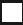 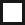 Nome _____________________________ Cognome_______________________________________                       nato/a a ________________________________________________ il_________________________                        residente a ________________________________________________________________________                             in via _____________________________________________________________________________ telefono___________________________________________________________________________  GENITORE     TUTORENome _____________________________ Cognome_______________________________________                       nato/a a ________________________________________________ il_________________________                        residente a ________________________________________________________________________                             in via _____________________________________________________________________________ telefono___________________________________________________________________________ N.B.: entrambi gli esercenti la responsabilità genitoriale sul minore devono compilare e sottoscrivere il presente modulo In qualità di genitore/tutore, con la sottoscrizione del presente atto concedo alla Federazione Italiana Giuoco Calcio (FIGC) (di seguito “gli Organizzatori”) tutti i più ampi diritti in relazione all’utilizzo della immagine del Minore e al relativo materiale audio, video e fotografico (di seguito anche il “Materiale”) prodotto nell’ambito delle riprese, interviste e foto realizzate nel corso dell’attività ufficiale e degli eventi organizzati dalla FIGC, senza limiti di territorio, durata e passaggi, anche mediante cessioni totali o parziali a terzi. I predetti diritti sono concessi agli Organizzatori gratuitamente ed irrevocabilmente. Inoltre, dichiaro e garantisco che non ho concesso a terzi diritti configgenti e/o in contrasto con i suddetti diritti. Per effetto della cessione di cui sopra, gli Organizzatori potranno, tra le altre cose, pubblicare il Materiale su Internet, utilizzare l’immagine del Minore nell’ambito di campagne pubblicitarie e comunicazioni alla stampa a fini redazionali, divenendo essi i legittimi titolari, nei limiti di quanto consentito dalle legge, di tutti i diritti d’autore, dei diritti connessi e comunque di ogni altro diritto relativo alla immagine del Minore e alla sua partecipazione agli eventi organizzati dalla FIGC. In tale qualità, gli Organizzatori avranno il diritto di utilizzare e far utilizzare i relativi filmati, immagini e registrazioni senza limiti temporali né territoriali, e in ogni sede, con ogni mezzo tecnico ora conosciuto o di futura invenzione nei limiti previsti dalla normativa italiana. Dichiaro, infine, di essere stato informato e di accettare che né il Minore né il sottoscritto avrà nulla a pretendere dagli Organizzatori in relazione alla cessione dei diritti di cui alla presente dichiarazione, né per qualsiasi altra prestazione connessa alla comparsa e all’utilizzo della immagine del Minore.Firma	 _________________________________          Firma_________________________________ Data 	 _________________________________ TRATTAMENTO DEI DATI PERSONALICon la presente autorizzo gli Organizzatori al trattamento dei miei dati personali e del Minore forniti in relazione alla cessione del Materiale (immagine e generalità). Contattando il titolare del trattamento, Federazione Italiana Giuoco Calcio (FIGC), con sede in via Allegri 18, 00198 Roma, è possibile esercitare gratuitamente i diritti di cui agli artt. 15 e ss. del Reg. UE 2016/679, in particolare richiedere l’accesso, l’aggiornamento, la rettificazione o l’integrazione dei dati, nonché la cancellazione, la trasformazione in forma anonima, la limitazione o il blocco dei dati trattati in violazione di legge.Prendo atto che il trattamento dei miei dati personali e dei dati del Minore avverrà nel rispetto delle disposizioni di legge e con l’adozione di idonee misure di sicurezza, eventualmente anche con l’ausilio di strumenti elettronici, per finalità amministrative, legali, gestionali strettamente necessarie alla pubblicazione e all’utilizzazione del Materiale da parte degli Organizzatori o loro aventi causa anche a fini commerciali e promozionali come da liberatoria di cui sopra. Prendo atto altresì che il rifiuto del consenso al trattamento dei miei dati personali e dei dati del Minore come sopra comporta l’impossibilità per il Minore di prendere parte agli eventi organizzati dalla FIGC. Il/I Genitore/i – Il TutoreFirma  _________________________________ Firma	 _________________________________ Data __________________________________ 